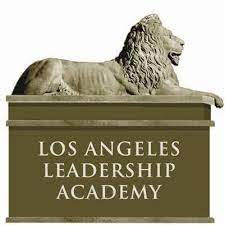 Exhibit 1: Model Fixed-Price ContractFOOD SERVICE MANAGEMENT COMPANYLos Angeles Leadership Academy FOOD SERVICE PROGRAM2670 Griffin Ave Los Angeles, CA 90031 Phone: 213-381-8484Fax: 213-381-84891Model Fixed-Price Contract Table of ContentsContract SummaryModel Fixed-Price ContractIntroductionLos Angeles Leadership Academy, hereinafter referred to as the school food authority (SFA), enters into this Contract  BETTER 4 YOU MEALS, hereinafter referred to as the FSMC to provide food service management assistance for the SFA’s food service program, hereinafter referred to as “Services.” During the term of this Contract, the FSMC will provide services to the SFA as described in the Scope of Work (Exhibit A) of this Contract.General Terms and ConditionsTermThe term of this contract is one year. The FSMC shall commence providing Services under the Contract on July 1, 2021, and continue through June 30, 2022. There are no renewable options to this agreement. School Food Authority has opted to extend this agreement for one year past the previous extension limit under the COVID-19: Child Nutrition Response #71, Nationwide Waiver of Food Service Management Contract Duration in the National School Lunch Program and Summer Food Service Program. Designated Contract LiaisonsRespondents shall serve or deliver by postal mail all legal notices to:C. 	FeesFixed-price ContractsThe SFA will pay the FSMC at a fixed rate per meal. The fixed rate per meal includes all fees and charges indicated in the Schedule of Fees (Exhibit B) of this Contract. The SFA must determine, and the FSMC shall credit the SFA for, the full value of U.S. Department of Agriculture (USDA) Foods. TheFSMC’s fixed-price invoice will be fully compliant with procurement requirements for the National School Lunch Program, set forth in 7 CFR, parts 210, 215, and 220, and the USDA Food and Nutrition Service (FNS) Final Rule issued Wednesday, October 31, 2007. The FSMC shall take discounts, rebates, and other credits into account when formulating their prices for this fixed-price contract (Title 2, Code of Federal Regulations (2 CFR), Section 200.406[a]).Payment TermsThe FSMC shall submit monthly invoices by the 6th day of the following month that reflect all activity for the previous calendar month. The FSMC must submit detailed cost documentation monthly to support all charges to the SFA. Charges and expenses are included in the Schedule of Fees (Exhibit B). All costs, charges, and expenses must be mutually agreeable to the SFA and the FSMC, and must be allowable costs consistent with the cost principles in 2 CFR, Part 200, as applicable. The SFA will pay invoices submitted by the FSMC within 30 calendar days of the invoice date. The SFA will pay invoices received by its accounting department following net 30 payment terms, if the invoices pass the SFA’s audit. The SFA will notify the FSMC of invoices that do not pass audit, which the SFA will not pay until the invoices have passed audit, with no penalty accruing to the SFA.Interest, Fines, Penalties, Finance Charges, Income and ExpensesInterest, fines, penalties, finance charges, income and expenses that may accrue under this contract are not allowable expenses to the nonprofit school food service (cafeteria fund) (2 CFR, Section 200.441). The SFA is prohibited from paying unallowable expenses from the SFA’s cafeteria fund.Spoiled or Unwholesome Food, Food Not Meeting Detailed Food Component Specifications or Contract Requirements.The SFA shall make no payment to the FSMC for meals that, in the SFA’s determination, are spoiled or unwholesome at the time of delivery, do not meet detailed food component specifications as developed by the SFA for the meal pattern, or do not otherwise meet the requirements of this Contract (7 CFR, Section 210.16[c][3]).Contract Cost AdjustmentThe contract price (which can include General and Administrative Expense and Management Fees) may be increased on an annual basis by the Yearly Percentage Change in the Consumer Price Index for All Urban Consumers, as published by the U.S. Department of Labor, Bureau of Labor Statistics, Food Eaten Away from Home Los Angeles (CPI). Such increases shall be effective on a prospective basis on each anniversary date of this Contract and will be allowed only if approved in advance by the SFA. CPI Fee increases for the upcoming Contract renewal year must be submitted to the SFA.The renegotiation of price terms under this Contract is permitted only upon the occurrence of unpredictable, unexpected conditions beyond the control of both parties. If those conditions create a significant and material change in the financial assumptions upon which the price terms of this contract were based, then those price terms so affected may be renegotiated by both parties. Renegotiation of price terms under such conditions must be mutual and both parties must agree on any changes in price terms. Any adjustments so negotiated and agreed upon must accurately reflect the change in conditions. The occurrence of contingencies that are foreseeable and predictable, but not certain, should be calculated into the defined price terms, to the extent possible, with the goal of minimizing the need for renegotiation of price terms during the term of the Contract. Substantive changes of the Contract will require the SFA to rebid the Contract.Availability of FundsEvery payment obligation of the SFA under this Contract is conditioned upon the availability of funds appropriated or allocated for the payment of such obligation. The SFA may terminate this Contract at the end of the period for which funds are available if funds are not allocated and available for the continuance of this Contract. In the event the SFA exercises this provision, no liability shall accrue to the SFA and the SFA shall not be obligated or liable for any future payments or for any damages resulting from termination under this provision.TimelinessTime is of the essence in this Contract.ApprovalThis Contract has no force or effect until it is signed by both parties and is approved by the CDE (7 CFR, Section 210.19[a][5]).AmendmentNo amendment or variation of the terms of this Contract shall be valid unless made in writing, signed by both parties, and approved by the CDE. Any oralunderstanding or agreement not incorporated into the Contract in writing and approved by the CDE is not binding on either party (7 CFR, Section 210.19[a][5]).Substantive Changes to ContractAny change to this Contract that results in a material change of this Contract may, at the determination of the CDE, either void this Contract or require the SFA to rebid the Contract. Following are examples of substantive changes that could require the SFA to rebid the Contract:The addition of a programA major shift in responsibilities for FSMC or SFA staffSubcontract/AssignmentNo provision of this Contract shall be assigned or subcontracted without prior written approval of the SFA. If subcontracts are let, the FSMC should have taken steps to contract with small and minority businesses, women’s business enterprises, and labor surplus area firms when possible.Written CommitmentsAny written commitment by the FSMC relative to the services herein shall be binding upon the FSMC. Failure of the FSMC to fulfill any such commitment shall render the FSMC liable for damages due to the SFA. Such written commitments include, but are not limited to:Any warranty or representation made by the FSMC in any publication, drawing, or specifications accompanying or referred to in the proposal pertaining to the responsiveness of the proposalAny written notifications, affirmations, or representations made by the FSMC in, or during the course of, negotiations that are incorporated into a formal amendment to the proposalTrade Secrets/CopyrightsThe FSMC and SFA shall designate any information they consider confidential or proprietary—including recipes, surveys and studies, management guidelines, operational manuals, and similar documents—that the SFA and FSMC regularly use in the operation of their business or that they develop independently during the course of this Contract. Information so designated and identified shall be treated as confidential by the FSMC and the SFA, and the FSMC and the SFA shall exercise the same level of care in maintaining the confidences of the other party as they would employ in maintaining their own confidences, unless disclosure is otherwise required under the law. All such materials shall remain the exclusive property ofthe party that developed them and shall be returned to that party immediately upon termination of this Contract. Notwithstanding, the federal awarding agency reserves a royalty-free, nonexclusive, and irrevocable license to reproduce, publish, or otherwise use, and authorize others to use the work for federal purposes (7 CFR, Section 200.315[b]).SeverabilityShould any provision(s) of this Contract be declared or found to be illegal, unenforceable, ineffective, and/or void, then each party shall be relieved of any obligations arising from such provision(s). The balance of this Contract, if capable of performance, shall remain and continue in full force and effect.CounterpartsThis Contract may be executed in counterparts, each of which shall be deemed an original, but all of which together will constitute one and the same instrument.Silence/Absence/OmissionAny silence, absence, or omission from the Contract specifications concerning any point shall mean that only the best commercial practices are to prevail. Only those materials (e.g., food, supplies, etc.) and workmanship of a quality that would normally be specified by the SFA are to be used.IndemnificationThe FSMC shall indemnify and hold harmless the SFA, or any employee, director, agent, or Board Member of the SFA, from and against all claims, damages, losses, and expenses (including attorney’s fees and court costs incurred to defend litigation), and decrees or judgments whatsoever arising from any and all injuries, including death or damages to or destruction of property resulting from the FSMC’s acts or omissions, willful misconduct, negligence, or breach of the FSMC’s obligations under this Contract by the FSMC, its agents, employees, or other persons under its supervision and direction.The FSMC shall not be required to indemnify or hold harmless the SFA from any liability or damages arising from the SFA’s sole acts or omissions.SanctionsIf the FSMC fails to perform the contract terms, the following penalties may be imposed:FSMC will be required to provide in writing to the SFA how they will ensure future contract complianceContinued nonperformance will result in termination of this contractFSMC may be prohibited from bidding on future contracts with the SFABreach of ContractFor the breach of the Contract and associated benefits:If the FSMC causes the breach, the FSMC assumes liability for any and all damages, including excess cost to the SFA in procuring similar services, and is liable for administrative, contractual, and legal remedies, as applicable.PenaltiesCost resulting from the SFA’s violations, alleged violations of, or failure to comply with federal, state, tribal, local, or foreign laws and regulations are unallowable, except when incurred as a result of compliance with specific provisions of the federal award, or with prior written approval of the federal awarding agency (2 CFR, Section 200.441).Force MajeureNeither party shall be liable to the other for delay in, or failure of, performance nor shall any such delay in, or failure of, performance constitute default if such delay or failure is caused by force majeure. Force majeure means an occurrence that is beyond the control of the party affected and occurs without its fault or negligence. Force majeure may include, but is not restricted to, acts of God, the public enemy, acts of the state in its sovereign capacity, fires, floods, power failure, disabling strikes, epidemics, quarantine restrictions, and freight embargoes.Force majeure does not include any of the following occurrences:Late delivery of equipment or materials caused by congestion at a manufacturer’s plant or elsewhere, or an oversold condition of the marketLate performance by a subcontractor, unless the delay arises out of a force majeure occurrenceInability of either the FSMC or any of its subcontractors to acquire or maintain any required insurance, bonds, licenses, or permitsIf either party is delayed at any time in the progress of work by force majeure, the delayed party shall notify the other party in writing of such delay, as soon as practicable and no later than the following work day or the commencement thereof, and shall specify the causes of such delay.Such notice shall be delivered by hand or sent by postal mail with a certified return receipt requested and shall make a specific reference to this article, thereby invoking its provisions. The delayed party shall cause such delay to cease as soon as practicable and shall notify the other party in writing when it has done so. The time for completion shall be extended by contract amendment, as long as the amended period does not violate 7 CFR, Section 210.16(d).Any delay or failure in performance by either party caused by force majeure shall not constitute default, nor give rise to any claim for damages or loss of anticipated profits.NondiscriminationBoth the SFA and FSMC agree that no child who participates in the National School Lunch Program (NSLP) will be discriminated against on the basis of race, color, national origin, age, sex, or disability. State agencies and SFAs shall comply with the requirements of Title VI of the Civil Rights Act of 1964; Title IX of the Education Amendments of 1972; Section 504 of the Rehabilitation Act of 1973; the Age Discrimination Act of 1975; Department of Agriculture regulations on nondiscrimination (7 CFR, parts 15, 15a, and 15b); and FNS Instruction 113-1 (7 CFR, Section 210.23[b]).Compliance with the LawThe FSMC shall comply with all laws, ordinances, rules, and regulations of all applicable federal, state, county, and city governments, bureaus, and agencies regarding purchasing, sanitation, health, and safety for the food service operations and shall procure and maintain all necessary licenses and permits. The SFA shall cooperate, as necessary, in the FSMC’s compliance efforts.The FSMC shall comply with all applicable federal regulations in 2 CFR, parts 200 and 400 and 7 CFR, parts 210 (NSLP), 245 (Determining Eligibility for Free and Reduced Price Meals and Free Milk in Schools) as applicable, 250 (Donation of Foods for Use in the United States, its Territories and Possessions and Areas Under its Jurisdiction), USDA FNS Instructions and policy, federal laws and regulations, California Education Code (EC), and California laws and regulations, where applicable.Choice of LawThis Contract shall be construed under the laws of the state of California, where applicable, without giving effect to the principles of conflict of laws. Any action or proceeding arising out of this Contract shall be heard in the appropriate courts in California.Advice of CounselEach party acknowledges that, in executing this Contract, such party has had the opportunity to seek the advice of independent legal counsel and has read and understood all of the terms and provisions of this Contract.Relationship of the PartiesThe FSMC’s relationship with the SFA will be that of an independent contractor and not that of an employee of or supervisor for the SFA. The FSMC will not be eligible for any employee benefits, nor will the SFA make deductions from payments made to the FSMC for taxes, all of which will bethe FSMC’s responsibility. The FSMC agrees to indemnify and hold the SFA harmless from any liability for, or assessment of, any such taxes imposed on the SFA by relevant taxing authorities. The FSMC will have no authority to enter into contracts that bind the SFA or create obligations on the part of the SFA.When the SFA is a public school district or program operated by the county Office of Education, the FSMC, as an independent contractor, shall have no authority to supervise food service classified personnel operating the NSLP(EC Section 45103.5).All services to be performed by the FSMC will be as agreed between the FSMC and the SFA. The FSMC will be required to report to the SFA concerning the services performed under this Contract. The SFA shall determine the nature and frequency of these reports.The SFA is the responsible authority, without recourse to USDA or CDE, for the settlement and satisfaction of all contractual and administrative issues arising in any way from this Contract. Such authority includes, but is not limited to, source evaluation, protests, disputes, claims, or other matters of a contractual nature.Food Service ProgramFood Service Management Company ResponsibilitiesThe SFA will provide the FSMC with an electronic Point of Service (POS) meal counting system. Such meal counting system must eliminate any potential for the overt identification of free and reduced-price eligible students under 7 CFR, Section 245.8. This POS system will be used for the duration of this Contract. The FSMC will be responsible for working with the POS system to obtain training on how to operate the system.The FSMC will not directly or indirectly restrict the sale or marketing of fluid milk at any time or in any place on school premises or at any school-sponsored event (7 CFR, Section 210.21[e]).The FSMC shall have state or local health certification for any facility outside the school in which it proposes to prepare meals and the FSMC shall maintain this health certification for the duration of the contract (7 CFR, Section 210.16[c][2]).School Food Authority ResponsibilitiesThe SFA shall ensure that the food service operation is in conformance with the SFA’s Permanent Single Agreement with the CDE and will monitor the food service operation through periodic on-site visits (7 CFR, sections 210.16[a][2] and 210.16[a][3]).The SFA retains control of the quality, extent, and the general nature of its food service; the prices children are charged for meals (7 CFR, Section 210.16[a][4]), and a la carte prices.The SFA may not contract with the FSMC to provide only nonprogram food (e.g., a la carte and adult meals) unless the FSMC offers free, reduced-price, and paid reimbursable lunches to all eligible children (7 CFR, Section 210.16[a]).SFAs with more than one school shall perform no less than one on-site review of the lunch counting and claiming system employed by each school under its jurisdiction. The on-site review shall take place prior to February 1 of each school year. Further, if the review discloses problems with a school’s meal counting or claiming procedures, the SFA shall ensure that the school implements corrective action and, within 45 days of the review, conduct a follow-up on-site review to determine that the corrective action resolved the problem. Each on-site review shall ensure that the school’s claim is based on the counting system authorized by the CDE under 7 CFR, Section 210.7(c) and that the counting system, as implemented, yields the actual number of reimbursable free, reduced- price, and paid lunches respectively, served for each day of operation (7 CFR, Section 210.8[a][1]).The SFA shall retain responsibility for developing the meal pattern for students with disabilities, when their disability restricts their diet, and for those students without disabilities who are unable to consume the regular lunch because of medical or other special dietary needs (7 CFR, Section 210.10[m]).The SFA shall retain signature authority for the food services application, agreements, Free and Reduced-Price Policy Statement, monthly Claim for Reimbursement, reports, the verification of applications, letters to households, and all correspondence to the CDE relating to the food service program (7 CFR, Section 210.16[a][5]).The SFA shall retain signature authority and be responsible for all contractual agreements entered into in connection with the food service program (7 CFR, Section 210.21).The SFA shall be responsible for the establishment and maintenance of the free and reduced-price meals eligibility roster (EC Section 49558).The SFA shall be responsible for the development, distribution, and collection of the letter to households and Application for Free and Reduced-Price Meals and/or Free Milk (7 CFR, Section 245.6).If the SFA uses direct certification of eligibility, the SFA shall be responsible for obtaining the direct certification list at least three times annually.The SFA shall be responsible for the determination of eligibility for free and reduced-price meals and shall disclose the eligibility status of individual students or confidential information provided on the application for free or reduced-price meals to the FSMC, to the extent that such information is necessary for the FSMC to fulfill its obligations under this Contract. The FSMC will not disclose the eligibility status of individual students or confidential information provided (EC Section 49558).The SFA shall be responsible for conducting any hearings related to determinations regarding free and reduced-price meal eligibility (7 CFR, Section 245.7).The SFA shall be responsible for verifying applications for free and reduced-price meals as required by federal regulations (7 CFR, sections 245.6 and 245.6[a]).The SFA shall establish and maintain an advisory board composed of parents, teachers, and students to assist with menu planning (7 CFR, Section 210.16[a][8]).The SFA shall maintain applicable health certification and ensure that all state and local regulations are being met by the FSMC preparing or serving meals. (7 CFR, Section 210.16[a][7]). Meals are prepared by the FSMC off-site.Buy American RequirementsFood Service Management Company ResponsibilitiesThe FSMC must submit statements for all processed agricultural products to the SFA at the time of delivery for each processed agricultural product certifying that the food product was processed 100 percent domestically and that the percentage of domestic content in the food component of the processed food product is over 51 percent, by weight or volume (USDA Policy Memo SP 38-2017).The FSMC must notify the SFA in writing at least 10 days prior to delivering a nondomestic agricultural commodity or product and request prior approval for delivery of a nondomestic agricultural commodity or product. This written notification must list alternative domestic substitutes for the SFA to consider and provide an explanation for the following:Why the domestic product is not produced or manufactured in sufficient and reasonably available quantities of a satisfactory quality; and/orWhy competitive bids reveal the cost of the domestic product is significantly higher than 25% the nondomestic productThe FSMC will provide certification of domestic origin for products which do not have country of origin labels.School Food Authority ResponsibilitiesThe SFA shall maintain documentation outlining the justification for supporting their use of an exception to the Buy American Provision requirement prior to accepting nondomestic agricultural commodities or products. This documentation will be kept on file for the term of the contract plus any extensions and three additional school years thereafter. This will be made available during an on site administrative review and an off site procurement review.The SFA shall monitor the contract to ensure that the correct domestic food components contracted for are delivered as required by 2 CFR, Section 200.318(b) unless the FSMC has received prior approval from the SFA for nondomestic agricultural commodity or product.The SFA must ensure FSMC compliance with the Buy American Provision in accordance with their procurement procedures. These procedures, at a minimum, must include the requirement to include BuyAmerican Provision language in solicitations and contracts as well as the process for requiring FSMCs to certify the domestic percentage of the agricultural food component of products.U.S. Department of Agriculture FoodsFood Service Management Company ResponsibilitiesThe FSMC shall fully use, to the maximum extent possible, donated foods made available by the SFA solely for the purpose of providing benefits for the SFA’s nonprofit school food program (7 CFR, Section 210.16[a][6]).In accordance with 7 CFR, Section 250.53, the FSMC shall comply with the following provisions relating to the use of donated foods, as applicable:The FSMC must credit the SFA for the value of all donated foods (including both entitlement and bonus foods) received for use in the SFA's meal service in the school year or fiscal year. The credit must include the value of donated foods contained in processed end products if the FSMC procures processed end products on behalf of the SFA, or acts as an intermediary in passing on the donated foods value of processed end products to the SFA (7 CFR, Section 250.51[a]).The FSMC shall account for the full value of donated foods (7 CFR,Section 250.51) by:Subtracting the value of all donated foods received for use in the SFA’s food service from the SFA’s (monthly) invoice, andUsing the Average Price File for the school year in which the donated foods are received by the SFA. This listing is available from the USDA Food Distribution web page at http://www.fns.usda.gov/fdd/processor-pricing-reports.The FSMC will be responsible for any activities relating to donated foods in accordance with 7 CFR, Section 250.50(d), as applicable, and will ensure that such activities are performed in accordance with the applicable requirements in 7 CFR, Part 250.The FSMC shall accept liability for any negligence on its part that results in any loss of, improper use of, or damage to donated foods.The FSMC must use all donated beef, pork, and all processed end products, in the recipient agency’s food service, and must use all other donated foods, or commercially purchased foods of the same generic identity, of U.S. origin, and of equal or better quality than the donatedfoods, in the recipient agency’s food service (unless the contract specifically stipulates that the donated food, and not such commercial substitutes, be used) (7 CFR, Section 250.51[d]).The FSMC shall ensure that the processing agreement’s value will be used in crediting the SFA for the value of donated foods contained in end products (7 CFR, Section 250.53[a][7]).The method and frequency of crediting donated foods will be in accordance with 7 CFR, Section 250.51(b). The FSMC must ensure that it follows the negotiated method and frequency of crediting agreed upon by the parties.The FSMC will provide assurance that it will not itself enter into the processing agreement with the processor required in subpart C of 7 CFR, Part 250 (7 CFR, Section 250.53[a][8]).The FSMC will provide assurance that it will comply with the storage and inventory requirements for donated foods (7 CFR, Section 250.53[a][9]).The FSMC will maintain records to document its compliance with requirements relating to donated foods, in accordance with 7 CFR, Section 250.54(b).School Food Authority ResponsibilitiesThe SFA shall retain title to all donated foods and ensure that all donated foods received by the SFA and made available to the FSMC accrue only for the benefit of the SFA’s nonprofit school food service and are fully used therein (7 CFR, Section 210.16[a][6]).The SFA shall accept and use, in as large quantities as may be efficiently used in its nonprofit food service program, such foods as may be offered as a donation by USDA (7 CFR, Section 210.9[b][15]).The SFA will maintain records to document its compliance with requirements relating to donated foods and conduct reconciliation (at least annually and upon termination of the Contract) to ensure that the FSMC has credited the value of all donated foods in accordance with 7 CFR, sections 250.54(a) and (c).Meal ResponsibilitiesThe FSMC shall:Serve meals on such days and at such times as requested by the SFA.Offer free, reduced-price, and paid reimbursable meals to all eligible children through the SFA’s food service program.Provide meals through the SFA’s food service program that meet the requirements as established in 7 CFR, parts 210 and 220, as applicable.Food Service Management Company EmployeesThe FSMC shall only place employees for work at the SFA that meet the minimum professional standards outlined in 7 CFR, Section 210.30 which can be viewed at the following web page: School Nutrition Program Professional Standards.The SFA shall ensure that all employees the FSMC proposes for placement meet the minimum professional standards. The FSMC shall ensure their employees take the required annual training as outlined in the professional standards. The FSMC shall track the trainings completed by each employee and maintain documentation to validate that training was completed. The FSMC shall remove from the SFA premises any employee who fails to take the required training.The FSMC shall provide the SFA with a list of employees and evidence that they meet the professional standards.The SFA reserves the right to interview and approve the on-site food service consultant(s)/employee(s).The FSMC shall provide the SFA with a schedule of employees, positions, assigned locations, salaries, and work hours. The FSMC will provide specific locations and assignments to the SFA two (2) calendar weeks prior to the commencement of operation.The FSMC shall comply with all wage and hours of employment requirements of federal and state laws. The FSMC will be responsible for supervising and training their personnel.The FSMC agrees to assume full responsibility for the payment of all contributions and assessments, both state and federal, for all of its employees engaged in the performance of this Contract.The FSMC agrees to furnish the SFA, upon request, a certificate or other evidence of compliance with state and federal laws regarding contributions, taxes, and assessments on payroll.The FSMC will be solely responsible for all personnel actions regarding employees on its respective payroll. The FSMC shall withhold and/or pay all applicable federal, state, and local employment taxes and payroll insurance with respect to its employees, insurance premiums, contributions to benefit and deferred compensation plans, licensing fees, and workers’ compensation costs, and shall file all required documents and forms. The FSMC shall indemnify, defend, and hold the SFA harmless from and against any and all claims, liabilities, and expenses related to, or arising out of, the indemnifying party’s responsibilities set forth herein.The FSMC agrees to adhere to the Department of Justice (DOJ) fingerprint and criminal background investigation and Tuberculosis (TB) requirements of Education Code Section 45125.1 et seq., 49406, and 47605 (l), and provide an affidavit that certifies all of their employees that work at Los Angeles Leadership Academy’ schools who come into contact with students have the appropriate DOJ and TB clearances. DOJ and TB clearances are at the expense of the FSMC; Los Angeles Leadership Academy’ schools shall not reimburse for these expenses. The affidavit or documentation needs to list:Employee nameLos Angeles Leadership Academy school(s) the employee works atDate of Criminal Background Check ClearanceTB expiration dateName of DOJ custodian of recordsBooks and RecordsThe SFA and the FSMC must provide all documents as necessary for an independent auditor to conduct the SFA's single audit. The FSMC shall maintain such records as the SFA will need to support its Claims for Reimbursement. Such records shall be made available to the SFA upon request and shall be retained in accordance with 7 CFR, Section 210.16(c)(1).The SFA and the FSMC shall, upon request, make all accounts and records pertaining to the nonprofit food service program available tothe CDE, USDA FNS and Office of Inspector General of the United States for audit or review at a reasonable time and place. Each party to this Contract shall retain such records for a period of three (3) years after the date of the final Claim for Reimbursement for the fiscal year in which this Contract is terminated, unless any audit findings have not been resolved. If audit findings have not been resolved, then records shall be retained beyond the three-year period as long as required for resolution of issues raised by the audit (7 CFR, Section 210.9[b][17]).The FSMC shall not remove state or federally required records from the SFA premises upon contract termination.The USDA, Inspector General, the Comptroller of the United States, and the CDE, or any of their duly authorized representatives must have the right of access to any documents, papers, or other records of the FSMC and the SFA which are pertinent to the federal award, in order to make audits, examinations, excerpts, and transcripts. The right also includes timely and reasonable access to the FSMC andSFA’s personnel for the purpose of interview and discussion related to such documents (2 CFR, Section 200.336[a]).The distributing agency/CDE, recipient agency/SFA, the Comptroller General, the USDA, or their duly authorized representatives, may perform on-site reviews of the FSMC’s food service operation, including the review of records, to ensure compliance with requirements for management and use of donated foods (7 CFR, Section 250.53[a][10]).Monitoring and ComplianceThe FSMC shall monitor the food service operation of the SFA through periodic on-site visits in order to develop recommendations for improvement of the food service program.The FSMC warrants and certifies that in the performance of this Contract it will comply with all applicable statutes, rules, regulations, and orders of the United States and the state of California.The SFA shall establish internal controls that ensure the accuracy of lunch counts prior to the submission of the monthly Claim for Reimbursement in accordance with 7 CFR, Section 210.8(a). At a minimum, these internal controls shall include all of the following:An on-site review of the lunch counting and claiming system employed by each school within the jurisdiction of the SFA (7 CFR, Section 210.8[a][1])Comparisons of daily free, reduced-price, and paid lunch counts against data that will assist with the identification of lunch counts in excess of the number of free, reduced-price, and paid lunches served each day to children eligible for such lunchesA system for following up on lunch counts that suggest the likelihood of lunch counting problemsEquipment, Facilities, Inventory, and StorageThe SFA will make available to the FSMC, without any cost or charge, area(s) of the premises agreeable to both parties in which the FSMC shall render its services. The SFA shall provide the FSMC with local telephone service. The SFA shall not be responsible for loss or damage to equipment owned by the FSMC and located on the SFA’s premises. Meals are prepared by the FSMC off-site.The FSMC shall notify the SFA of any equipment belonging to the FSMC on the SFA’s premises within 10 days of its placement on the SFA’s premises.The SFA shall have access, with or without notice, to all of the SFA's facilities used by the FSMC for purposes of inspection and audit.Ownership of the beginning inventory of food and supplies shall remain with the SFA.Ownership of all nonexpendable supplies and capital equipment shall remain with the SFA. However, the FSMC must take such measures as may be reasonably required by the SFA for protection against loss, pilferage, and/or destruction.CertificationsThe FSMC warrants and certifies that in the performance of this Contract, it will comply with the rules and regulations of the CDE and the USDA, and any additions or amendments thereto, including but not limited to 2 CFR, parts 200 and 400, and 7 CFR, parts 210, 215, 220, 245, 250, and USDA FNS Instruction and policy, as applicable. The FSMC agrees to indemnify the SFA and the CDE against any loss, cost, damage, or liability by reason of the FSMC’s violation of this provision.The FSMC shall comply with Title VI of the Civil Rights Act of 1964, as amended; USDA regulations implementing Title IX of the EducationAmendments; Section 504 of the Rehabilitation Act of 1973; and any additions or amendments to any of these regulations, and statutes.The SFA and FSMC shall comply with all applicable standards, orders, or regulations issued.For contracts in excess of $150,000, the SFA and FSMC shall comply with the Clean Air Act (42 U.S.C. sections 7401 et seq.) and the Federal Water Pollution Control Act (33 U.S.C. Section 1251) as amended (Appendix II to 2 CFR, Part 200).Debarment and SuspensionThe parties shall not enter into contracts with parties listed on the General Services Administration’s List of Parties Excluded from Federal Procurement or Nonprocurement programs (Executive Orders 12549 and 12689 and 2 CFR, Part 200, Appendix II).LobbyingThe Certification Regarding Lobbying and a Disclosure of Lobbying Activities form (2 CFR, Section 418) must accompany each subsequent four (4) additional one-year renewals. Contract renewals that do not include this certification will not be accepted for consideration (Appendix II to 2 CFR Part 200 Section [I]: Byrd Anti-Lobbying [31 U.S.C 1352]).InsuranceThe parties shall maintain the following insurances:Workers' Compensation InsuranceEach party shall maintain Workers' Compensation Insurance coverage as required by state law, and Employers' Liability in the amount of one million dollars ($1,000,000.00) for each accident covering all employees employed in connection with child nutrition program operations.Comprehensive or Commercial InsuranceThe FSMC shall maintain during the term of this Contract, for protection of the SFA and the FSMC, Comprehensive or Commercial General Bodily Injury and Property Damage Liability Insurance with a Combined Single Limit of not less than five million dollars ($5,000,000.00) for each occurrence, including, but not limited to, Personal Injury Liability, Broad Form Property Damage Liability on the FSMC-owned property, Blanket Contractual Liability,and Products Liability, covering only the operations and activities of the FSMC under the Contract and, upon request, shall provide the SFA with a certificate evidencing such policies. The insurance policies shall contain covenants by the issuing company that the policies shall not be canceled without 30 days prior written notice of cancellation to the SFA. With the exception of Workers’ Compensation Insurance, the SFA shall be named as an additional insured under the FSMC's policies of insurance to the extent the SFA is indemnified pursuant to this Contract.Property InsuranceThe SFA shall maintain, or cause to be maintained, a system of coverage either through purchased insurance, self-insurance, or a combination thereof to keep the buildings, including the premises, and all property contained therein insured against loss or damage by fire, explosion, or other cause normally covered by standard broad form property insurance.TerminationEither party may cancel for cause with a 60-day notification if either party breaches a provision of this Contract (7 CFR, sections 210.16[d] and 250.12[f][9]). The nonbreaching party shall give the other party notice of such cause. If the cause is not remedied within 10 days, the nonbreaching party shall give a 60-day notice to the breaching party of their intent to terminate this Contract upon expiration of the 60-day period. This Contract may be terminated, in whole or in part, for convenience by the SFA with the consent of the FSMC, in which case the two parties shall agree upon the termination conditions, including the effective date and, in the case of partial termination, the portion to be terminated (2 CFR, Section 200.339[a][3]). The Contract may also be terminated, in whole or in part, by the FSMC upon written notification to the SFA, setting forth the reasons for such termination, the effective date, and, in the case of partial termination, the portion to be terminated. However, in the case of a partial termination, if the SFA determines that the remaining portion of the Contract will not accomplish the purposes for which the Contract was made, the SFA may terminate the Contract in its entirety (2 CFR, Section 200.339[a][4]). The rights of termination referred to in this Contract are not intended to be exclusive and are in addition to any other rights or remedies available to either party at law or in equity.Exhibit AScope of WorkLos Angeles Leadership Academy Food Service ProgramScale. Los Angeles Leadership Academy will have six feeding sites in Fall 2020. The SFA currently provides food service to approximately 2,000 students across five elementary and middle school campuses, including three co-located sites and two private sites. In Fall 2020, the SFA plans to open a new elementary school on a co-located site, serving grades TK-1 in its first year. The food service prepares approximately 100,000 meals annually.Financial Goals. The SFA School Nutrition Program plans to run on a break- even basis so as to be self supporting. Revenues include state and federal reimbursements for meals and collection of student fees, and expenses include the FSMC cost for mealsManagement Goals. The FSMC will provide nutritious, high-quality meals to students and participants in the NSLP, accommodate special diets where medically necessary, provide occasional catered food services, and improve nutrition awareness.The SFA expects the FSMC to keep all required paperwork on site and readily available. Records should be organized by month and contain daily production records, temperature logs, menus and all CN labels and recipes. All staff should be properly trained and meet all training requirements. The FSMC shall submit documentation prior to the first day of service that all staff have met training requirements.Food Service Office and Staff. The SFA’s School Nutrition Program is managed by members of the Operations Department, and the office is located at 5371 Wilshire Boulevard, Suite 200, Los Angeles, CA 90036.National School Lunch Program. The SFA operates the NSLP at the school sites below. Average daily participation and free/reduced/ full-pay numbers are based on POS data from October 2019Participation. The table below contains enrollment, meal participation and FRPM rates from the 2019-2020 school year.Table A*The enrollment numbers are from census day enrollment for 2019-2020 school year (October 2, 2019). Average daily participation and FRPM numbers are for the 2019-2020 school year. There is no guarantee these numbers will be met in future years.Description of FSMC ResponsibilitiesGeneral: Under the direction of the SFA’s Food Service Director, the FSMC selected pursuant to this RFP will meet the following general goals:Provide an appealing and nutritionally sound program for students as economically as possibleStimulate student participation in the program through improving relations with students, staff and the community by creating awareness of the direct correlation between adequate nutrition for students and their ability to learnIncrease participation at all levels of the food service program by improving meal quality, seeking student and parent input and successful menu variation and planningMaintain reasonable prices for students participating in the food service programIn addition, the FSMC will employ a qualified professional to hire, manage and supervise food service employees, address concerns regarding meal service and food quality, oversee the operation of meal service, and engage with the SFA’s key stakeholders to ensure the food service program is compliant and efficient.All FSMC respondents for any and all scope categories must fulfill the following responsibilities. Please note that the SFA’s schools currently operate primarily on LAUSD Prop 39 co-located schools and other locations not capable of heating on site.Prepare, deliver, and serve meals that meet the National School Lunch Program (NSLP) requirements for reimbursable lunch meals and in compliance with FSMC and SFA HACCP and food safety procedures. Should nutrition guidelines change, FSMCs should alter their menu planning accordingly to meet the most updated nutrition requirements for reimbursable meals.FSMCs will not be compensated for meals that do not meet all Federal and State (CA Department of Education) requirements for reimbursement, meals that are spoiled, damaged, or unwholesome at time of delivery (e.g. provide delivery of lunch no later than 30 minutes prior to lunch serving times).Provide and maintain records of NSLP menus, production, and daily delivery sheets containing nutritional components and quantities of meals served, and make said records available for necessary inspection by State and Federal authorities upon request.Provide the SFA with monthly menus covering meals to be served for the following month no later than two weeks prior to the end of each month.Work with schools to gather feedback on meals and meal service from students to ensure satisfaction.Deliver, prepare, and serve meals to school locations at times specified by the SFA maintaining the condition and care of meals during transportation, preparation, and meal service.Maintaining the proper temperature of meal components during transportation, preparation, and meal service.Stowing all equipment and food.Provide plates, utensils, napkins, condiments, and covered containers if necessary, along with meals.When requested by the SFA, provide sack lunches for field trips. All meals for field trips must meet the appropriate meal pattern requirements for reimbursable meals.Notify schools promptly (as soon as possible, ideally before the day of service) when order changes/delivery issues occur.After food preparation/service is complete, servers will clean general food service and preparation area (wiping countertops, sweeping floors, cleaning equipment, etc.). SFA janitorial staff will fully clean floors and empty trash receptacles.Disposing of waste in the appropriate trash receptacles located in the kitchen/cafeteria.Provide necessary food service equipment and staff to prepare and serve meals as listed in the Table A below.Cleaning and maintaining FSMC-owned equipment on minimum weekly basis.Be able to operate a food service program without heating equipment (warming ovens,retherm ovens or equivalent) available on-site at applicable LAUSD Prop 39 co-located schools and other locations not capable of heating on site.Deliver lunches hot in an insulated, heated holding pan carrier (example brand: Cambro or equivalent) to keep food at the appropriate serving temperature as required by the Los Angeles County Department of Public Health at applicable LAUSD Prop 39 co-located schools and other locations not capable of heating on site.Ability to provide pre-packaged single portion servings of cut fruits and vegetables for lunch as applicable, at schools unable to prepare single portion servings on-site or at sites requested by the Los Angeles County Department of Public Health.Provide servers/POS staff in sufficient quantities based on the needs of meal service to serve lunch and/or operate the SFA’s point of sale (POS) software (MealTime or equivalent), and ensure that all lunch meals served to students:Meet the requirements for reimbursable meals (e.g. follow offer vs. serve guidelines)Are accurately tracked in the POS software system for reimbursement.The number of server/POS staff needed per school is listed below.Provide special meals for students who require meal accommodations due to disabilities and/or food intolerances, vegetarian and/or vegan preferences, and milk substitution requests.Partner with the SFA’s operations team to offer consistent, daily promotion and marketing of the meal program to drive student participation.FSMC shall perform its duties set forth under this Agreement in a safe and professional manner. FSMC shall be responsible for the acts and omissions of all of FSMC’s personnel in connection with the Agreement.Table A*The enrollment numbers are from census day enrollment for 2019-2020 school year (October 2, 2019). Average daily participation and FRPM numbers are for the 2019-2020 school year. There is no guarantee these numbers will be met in future years.Ordering / Waste Management ServicesIn addition to the responsibilities above, which are required of all FSMC respondents, schools within the SFA may potentially desire the FSMC to provide ordering/waste management services.Place lunch orders on behalf of the schools. The FSMC should also consult with each individual school site to take into account school needs and student preferences to align on entrée choices and quantities.Bill schools based on the number of reimbursable lunches served to students as tracked in the POS software or SFA documentation (not on the total number of meals ordered).Purchasing of Supplies for the Food Service ProgramBe responsible for purchasing standards and specifications that will result in the best quality of products and services at the lowest price for the food service program.All transactions shall be conducted in a manner so as to provide maximum open and free competition as provided by statute and regulation.The grade, purchase unit, style, weight, ingredients, formulation, etc., shall be in compliance with applicable statutes and regulations.Purchase food and/or supplies (if applicable); if authorized by the SFA, the FSMC shall purchase food used by the food service operation and the purchasing of food shall not displace SFA staff or delegate responsibilities of the SFA to the FSMC.Recommend new or improved procedures for the requisition, receipt, and verification of all supplies used by the food service operationContracting With Small, and Minority Businesses, Women’s Business Enterprises, and Labor Surplus Area FirmsThe FSMC shall comply with 2 CFR, Section 200.321 (as applicable).Buy AmericanThe SFA participates in meal programs that require the use of nonprofit school food service funds, to the maximum extent practicable, to buy domestic commodities or products for Program meals. A ‘domestic commodity or product’ is defined as one that is either produced in the U.S. or is processed in the U. S. substantially (51 percent or more by weight or volume) using agricultural commodities that are produced in the U. S. as provided in 7 CFR, sections 210.21(d) and 220.16(d). The FSMC must:Submit certification statements for all processed agricultural products. The FSMC must provide written documentation to the SFA at the time of delivery for each processed agricultural product certifying thatthe food product was processed 100 percent domestically and that the percentage of domestic content in the food component of the processed food product is over 51 percent, by weight or volume.OR:Request SFA approval prior to delivering a nondomestic agricultural commodity or product. If the FSMC cannot comply with #1 above, the FSMC must notify the SFA in writing 10 days prior to delivering a nondomestic agricultural commodity or product. This written notification must include the following:Whether the request to deliver a nondomestic food is because the product is not produced or manufactured domestically in sufficient and reasonably available quantities of a satisfactory quality, or competitive bids reveal the costs of a domestic product are significantly higher than the nondomestic productThe pricing of both domestic and nondomestic products and/or availability data to justify the use of one of the two allowable exceptionsA list of alternative domestic substitutes for the SFA to consider for delivery instead of the nondomestic agricultural productFacility or Site OperationsThe FSMC shall recommend:Safety programs for employeesSanitation standards for housekeeping, preparation, storage, and equipmentAdjustments to practices and operation of equipment as requiredA Food Safety Plan and participate in the development, implementation, and maintenance of said planMethods to increase participation at all levels of the SFA’s food service programs, improve food quality, and upgrade equipment and facilitiesHours and number of positions at each site to meet food service operational needsMenusAdhere to the 21-day cycle menu for the first 21 days of meal service;thereafter, the FSMC may only make changes with the SFA’s approval (7 CFR, sections 210.10 and 210.16[b][1], if applicable).Provide recommendations for menu development that will result in the best quality of products and services at the lowest price for the food service program.Seek student and parent input on successful menu variation and planning.Provide, upon request by the SFA, recommended menus to assure compliance with all applicable statutes and regulations; include menu recommendations to meet the needs of students with special dietary needs or disabilities.Quality ControlRecommend or establish a formal structure to routinely and continuously gather input from students, staff, and parents about food services.Recommend or establish a structure or process to routinely and continuously gather input from food service employees to ensure the most effective and efficient operation possible.StaffEstablish a management staff and structure that will enhance the SFA’s food service programs and ensure that the SFA’s food service programs are of consistent top quality and held in positive regard by students, staff, and the public.Establish and conduct management and staff training programs that will ensure staff development, proper supervision, professional and health certifications, and consistent quality control both in production and service.RecordsMaintain full and complete financial and inventory records sufficient to meet federal and state requirements and that are in accordance with generally accepted accounting procedures.Maintain employment records that show FSMC staff have all professional and health certifications as required by federal or state law and the SFA.EducationRecommend actions or events to promote the nutrition education aspects of the food service program, and recommend or cooperate with efforts to merge these actions or events with classroom instruction; the FSMC will work in partnership with the SFA to educate students, parents, teachers, and the community about efforts to promote better nutrition and health.Coordinate meeting times with the Food Service Director, other SFA staff, and parents or students to discuss ideas to improve the food service program; arrange meetings between an acceptable management representative of the FSMC and the Food Service Director, other SFA staff, and the school board, upon request.ReportsCollect and provide, in the required format, information necessary for school food service claims for reimbursement from state and federal agencies and maintain records of past information; at the end of each month the number of meals to be claimed will be submitted to the SFA contact by the FSMC consultant/representative on or before the 6th of each month (7 CFR, 210.16[c][1]).Provide the SFA with monthly operating statements and other information determined by the SFA regarding the food service programs.Point of ServiceProvide and/or implement an accurate point of service meal and milk count; such meal and milk counting system must eliminate the potential for the overt identification of free and reduced-price eligible students under 7 CFR, Section 245.8.Exhibit B Schedule of FeesThe costs included in the Cost per Meal table comprise the fixed price per meal. The fees are agreed upon by both parties and represent allowable food service costs in accordance with 2 CFR, Part 200.FOOD SERVICES CONTRACTFOOD SERVICES CONTRACTFOOD SERVICES CONTRACTCONTRACT NUMBERCONTRACT NUMBERCONTRACT NUMBER#FY21-01#FY21-01#FY21-01REGISTRATION NUMBERREGISTRATION NUMBERREGISTRATION NUMBER1This contract is entered into between the school food authority and the food service management company named below:This contract is entered into between the school food authority and the food service management company named below:This contract is entered into between the school food authority and the food service management company named below:This contract is entered into between the school food authority and the food service management company named below:This contract is entered into between the school food authority and the food service management company named below:SCHOOL FOOD AUTHORITY NAMESCHOOL FOOD AUTHORITY NAMESCHOOL FOOD AUTHORITY NAMESCHOOL FOOD AUTHORITY NAMESCHOOL FOOD AUTHORITY NAMELOS ANGELES LEADERSHIP ACADEMYLOS ANGELES LEADERSHIP ACADEMYLOS ANGELES LEADERSHIP ACADEMYLOS ANGELES LEADERSHIP ACADEMYLOS ANGELES LEADERSHIP ACADEMYLOS ANGELES LEADERSHIP ACADEMYFOOD SERVICE MANAGEMENT COMPANY NAMEFOOD SERVICE MANAGEMENT COMPANY NAMEFOOD SERVICE MANAGEMENT COMPANY NAMEFOOD SERVICE MANAGEMENT COMPANY NAMEFOOD SERVICE MANAGEMENT COMPANY NAME        BETTER  4 YOU MEALS        BETTER  4 YOU MEALS        BETTER  4 YOU MEALS        BETTER  4 YOU MEALS        BETTER  4 YOU MEALS        BETTER  4 YOU MEALS2  The term of this Contract is for one year, commencing on	07/01/2021	and ending on 06/30/202207/01/2021	and ending on 06/30/202207/01/2021	and ending on 06/30/20223The maximum dollar amount of this Contract is equal to the fixed price per mea multiplied by the number of meals servedThe maximum dollar amount of this Contract is equal to the fixed price per mea multiplied by the number of meals servedThe maximum dollar amount of this Contract is equal to the fixed price per mea multiplied by the number of meals servedl $1,138,592.00l $1,138,592.004The parties herein agree to comply with the terms and conditions of the following exhibits, which are by this reference made a part of the Contract.The parties herein agree to comply with the terms and conditions of the following exhibits, which are by this reference made a part of the Contract.The parties herein agree to comply with the terms and conditions of the following exhibits, which are by this reference made a part of the Contract.The parties herein agree to comply with the terms and conditions of the following exhibits, which are by this reference made a part of the Contract.The parties herein agree to comply with the terms and conditions of the following exhibits, which are by this reference made a part of the Contract.Request for Proposal ReleasedEnter page(s) Enter page(s) Contractor Proposal ReceivedEnter page(s)Enter page(s)Attached Terms and ConditionsEnter page(s)Enter page(s)Exhibit A: Scope of WorkEnter page(s)Enter page(s)Exhibit B: Schedule of FeesEnter page(s)Enter page(s)IN WITNESS WHEREOF, the parties hereto have executed this Contract.IN WITNESS WHEREOF, the parties hereto have executed this Contract.IN WITNESS WHEREOF, the parties hereto have executed this Contract.IN WITNESS WHEREOF, the parties hereto have executed this Contract.IN WITNESS WHEREOF, the parties hereto have executed this Contract.IN WITNESS WHEREOF, the parties hereto have executed this Contract.FOOD SERVICE MANAGEMENT COMPANYFOOD SERVICE MANAGEMENT COMPANYFOOD SERVICE MANAGEMENT COMPANYFOOD SERVICE MANAGEMENT COMPANYFOOD SERVICE MANAGEMENT COMPANYCalifornia Department of Education Use OnlyNAME of FSMC (if other than an individual, state whether a corporation, partnership, etc.)BETTER 4 YOU BREAKFAST INC, DBA BETTER 4 YOU MEALSNAME of FSMC (if other than an individual, state whether a corporation, partnership, etc.)BETTER 4 YOU BREAKFAST INC, DBA BETTER 4 YOU MEALSNAME of FSMC (if other than an individual, state whether a corporation, partnership, etc.)BETTER 4 YOU BREAKFAST INC, DBA BETTER 4 YOU MEALSNAME of FSMC (if other than an individual, state whether a corporation, partnership, etc.)BETTER 4 YOU BREAKFAST INC, DBA BETTER 4 YOU MEALSNAME of FSMC (if other than an individual, state whether a corporation, partnership, etc.)BETTER 4 YOU BREAKFAST INC, DBA BETTER 4 YOU MEALSBY (Authorized Signature)BY (Authorized Signature)DATE SIGNED (do not type)DATE SIGNED (do not type)DATE SIGNED (do not type)PRINTED NAME AND TITLE OF PERSON SIGNINGSTEVEN HOLGUIN, VICE PRESIDENT OF SALESPRINTED NAME AND TITLE OF PERSON SIGNINGSTEVEN HOLGUIN, VICE PRESIDENT OF SALESPRINTED NAME AND TITLE OF PERSON SIGNINGSTEVEN HOLGUIN, VICE PRESIDENT OF SALESPRINTED NAME AND TITLE OF PERSON SIGNINGSTEVEN HOLGUIN, VICE PRESIDENT OF SALESPRINTED NAME AND TITLE OF PERSON SIGNINGSTEVEN HOLGUIN, VICE PRESIDENT OF SALESADDRESS5743 SMITHWAY ST, COMMERCE, CA 90040ADDRESS5743 SMITHWAY ST, COMMERCE, CA 90040ADDRESS5743 SMITHWAY ST, COMMERCE, CA 90040ADDRESS5743 SMITHWAY ST, COMMERCE, CA 90040ADDRESS5743 SMITHWAY ST, COMMERCE, CA 90040SCHOOL FOOD AUTHORITYSCHOOL FOOD AUTHORITYSCHOOL FOOD AUTHORITYSCHOOL FOOD AUTHORITYSCHOOL FOOD AUTHORITYNAME of SFANAME of SFANAME of SFANAME of SFANAME of SFABY (Authorized Signature)BY (Authorized Signature)DATE SIGNED (do not type)DATE SIGNED (do not type)DATE SIGNED (do not type)PRINTED NAME AND TITLE OF PERSON SIGNINGPRINTED NAME AND TITLE OF PERSON SIGNINGPRINTED NAME AND TITLE OF PERSON SIGNINGPRINTED NAME AND TITLE OF PERSON SIGNINGPRINTED NAME AND TITLE OF PERSON SIGNINGExempt per:SFA Liaison for ServicesSFA Liaison for ServicesFSMC Liaison for ServicesFSMC Liaison for ServicesFSMC Liaison for ServicesName:Name:Name:STEVEN HOLGUINName:STEVEN HOLGUINName:STEVEN HOLGUINTitle:Title:Title:VICE PRESIDENT OF SALESTitle:VICE PRESIDENT OF SALESTitle:VICE PRESIDENT OF SALESPhone:Cell Phone:Phone:323.838.5555Phone:323.838.5555Cell Phone:310.678.5958Fax:E-mail: Fax:E-mail:SHOLGUIN@BETTER4YOUMEALS.COME-mail:SHOLGUIN@BETTER4YOUMEALS.COMSFAFSMCName:Name:STEVEN HOLGUINTitle:Title:VICE PRESIDENT OF SALESAddress:Address:5743 SMITHWAY ST, COMMERCE, CA 90040School NameAddressPhoneCensus Day Enrollment (Oct 19)*Avg Daily Lunch Participati on(SY19-20)*FRPM % (SY 19- 20)*Total # Server/ POS Staff NeededCitizens of the World Charter School Hollywood (Grades TK-5)1316 North Bronson Ave. Los Angeles, CA 90028(323) 464-429249533%43%1 server 1 POSTotal: 2Citizens of the World Charter School Silver Lake (Grades TK-5)110 N Coronado St. Los Angeles, CA 90026(323) 462-284062438%49%1 server 1 POSTotal: 2Citizens of the World Charter School Silver Lake (Grades 6-8)152 N Vermont Ave. Los Angeles, CA 90004(213) 784-351924818%46%1 server + POSTotal: 1Citizens of the World Charter School Mar Vista (Grades TK-4)11561 Gateway Blvd. Los Angeles, CA 90064(424) 248-054445425%35%1 server + POSTotal: 1Citizens of the World Charter School Mar Vista (Grades 5-8)11330 Graham Pl.Los Angeles, CA 90064(323) 810-776219226%40%1 server + POSTotal: 1Citizens of the World Charter School West Valley (Grades TK-1) (new school opening Fall 2020)19452 Hart S.Reseda, CA 91335(818) 330-3050234(estimate)35%(estimate)45%(estimate)1 server + POSTotal: 1School NameAddressPhoneCensus Day Enrollment (Oct 19)*Avg Daily Lunch Participati on(SY19-20)*FRPM % (SY 19- 20)*Total # Server/ POS Staff NeededCitizens of the World Charter School Hollywood (Grades TK-5)1316 North Bronson Ave. Los Angeles, CA 90028(323) 464-429249533%43%1 server 1 POSTotal: 2Citizens of the World Charter School Silver Lake (Grades TK-5)110 N Coronado St. Los Angeles, CA 90026(323) 462-284062438%49%1 server 1 POSTotal: 2Citizens of the World Charter School Silver Lake (Grades 6-8)152 N Vermont Ave. Los Angeles, CA 90004(213) 784-351924818%46%1 server + POSTotal: 1Citizens of the World Charter School Mar Vista (Grades TK-4)11561 Gateway Blvd. Los Angeles, CA 90064(424) 248-054445425%35%1 server + POSTotal: 1Citizens of the World Charter School Mar Vista (Grades 5-8)11330 Graham Pl.Los Angeles, CA 90064(323) 810-776219226%40%1 server + POSTotal: 1Citizens of the World Charter School West Valley (Grades TK-1) (new school opening Fall 2020)19452 Hart S.Reseda, CA 91335(818) 330-3050234(estimate)35%(estimate)45%(estimate)1 server + POSTotal: 1LINE ITEMESTIMATED UNITS DAILYRATEANNUAL DAYSTOTALSBreakfast1000$2.00184$368,000.00 Lunch1000$3.00184$552,000.00 Snacks800$0.93 184$136,896.00 GRAND TOTALGRAND TOTALGRAND TOTALGRAND TOTAL$1,056,896.00 Server Staff(Estimated 2 servers per site for 4hrs each – not required)24$18.50 184$81,696.00 GRAND TOTAL w/ Server StaffGRAND TOTAL w/ Server StaffGRAND TOTAL w/ Server StaffGRAND TOTAL w/ Server Staff$1,138,592.00 